Name_________________							Date_____________Math 8Horizontal/Vertical Lines and InterceptsGraph AND Label the following:y= -4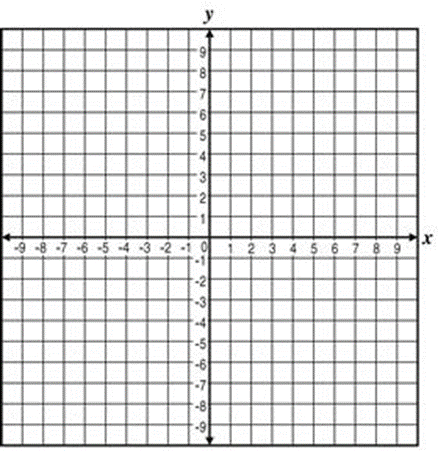 x = 6y = 0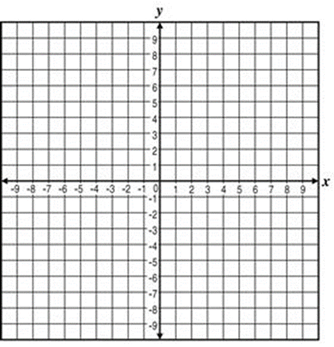 x = -1Graph and Identify x and y intercepts{ (-4,-4), (-2,-2), (0,0), (1,1), (2,2)}x-intercept:_________y-intercept:_________6)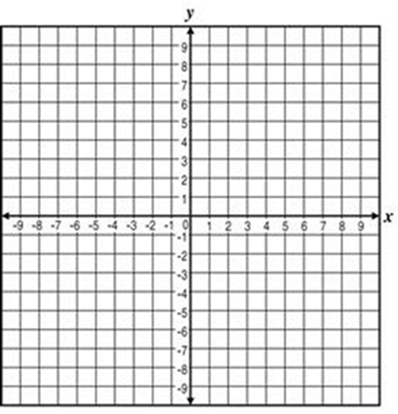 x-intercept:________y-intercept:________{(-8,-2), (-6,0), (-3,3), (0,6), (2,8)}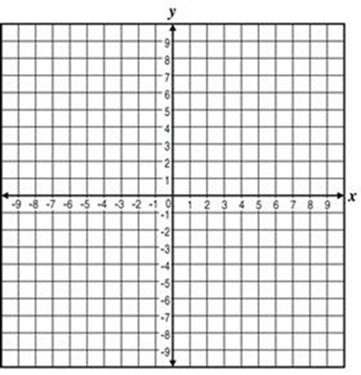 x-intercept:___________y-intercept:___________{(6,1), (3,-2), (-1,-6)}x-intercept:_________y-intercept:_________XY-1402102-23-4